Publicado en Madrid el 12/01/2018 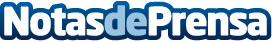 Giti Tire consigue su primer equipamiento original para S.U.V. en Europa El nuevo Dacia Duster vendrá equipado de serie con neumáticos Giti                                        Datos de contacto:Pres Coporate ComNota de prensa publicada en: https://www.notasdeprensa.es/giti-tire-consigue-su-primer-equipamiento Categorias: Automovilismo Industria Téxtil Industria Automotriz http://www.notasdeprensa.es